Квест-игра «В поисках сокровищ».Возраст: подготовительная к школе группа.Цель: Формирование предпосылок универсальных учебных действий, социально-психологической готовности детей к школьному обучению.Задачи:- Способствовать формированию у воспитанников психических процессов: мышления, памяти, речи, внимания.- Закрепить умение отвечать на вопросы, классифицировать, логически мыслить.- Развивать мелкую моторику рук.- Воспитывать дружеские взаимоотношения между детьми, чувство товарищества, взаимопомощи.Тип занятия –нетрадиционное, интегрированное.Форма – групповая, индивидуальная.Материалы и оборудование: воздушный шар, ключ и замок, сундучок, карточки-подсказки, бланки для графического диктанта и игры «Что лишнее» на каждого ребенка, тактильное домино «Точки», развивающая игра VAY TOY набор «Логика», тактильный мяч, «сокровища».Ход квест-игры «В поисках сокровищ».Педагог: Ребята, предлагаю нам встать в круг и поприветствовать друг друга с помощью вот этого воздушного шарика.Ритуал приветствия «Поздоровайся с соседом».Дети передают шарик по кругу и говорят приятные, ласковые слова.Мотивационно-организационный этап.П.:  Легкий весенний ветерок принес нам воздушный шар. А к нему привязан….ключ. Что можно открыть ключом?(ответы детей)П.: Хотите узнать, что можно открыть ЭТИМ ключом? Для этого нам нужно отправиться в путешествие по группе и выполнить задания. За правильно выполненное задание мы будем получать подсказку куда двигаться дальше, а когда дойдем до конца – узнаем, что открывается этим ключом. Чтобы выполнить все задания, надо быть внимательными, не перебивать других детей, не кричать и помогать друг другу.Практический этап.П.: А вот и первая подсказка! (Педагог показывает карточку с нарисованной на ней школьной доской). Как вы думаете, где в группе мы можем найти эти предметы? (дети догадываются, что на рисунке доска находится в группе) Подойдем ближе. (Педагог обращает внимание на карту, нарисованную на доске, находит задание).Упражнение «Правда ли что?». (Педагог произносит утверждения, если оно правильное, дети хлопают, если неправильное, дети топают.)Правда ли что:Первый снег обычно тает (да)Земля имеет форму груши (нет)Старших надо уважать (да)В портфеле должен быть всегда порядок (да)Бананы растут в России (нет)Арбузы растут на дереве? нет)Людей, купающихся зимой в проруби называют моржами (да)Оля мужское имя (нет)Кошка боится мышки (нет)9 мая-День Победы (да)День рождения бывает 1 раз в году (да)Ю. Гагарин-первый космонавт (да)На дубе растут шишки (нет)Еж-это насекомое (нет)Вы скоро пойдете в 1 класс (да)Педагог с детьми находят карточку-подсказку, на которой нарисован стол. Дети догадываются, что следующее задание будет за столами.Графический диктант «Ключик».Игра «Что лишнее?» (приложение).Пальчиковая гимнастика «Школа».В школу осенью пойду. («Шагают» пальчиками по столу)Там друзей себе найду. (Соединяют пальчики рук в замок)Научусь писать, читать,Быстро, правильно считать. (Загибают большие пальчики, затем загибают по два пальчика одновременно на обеих руках.)Я таким учёным буду! (Вытягивают руки вперёд ладошками вверх.)Но свой садик не забуду. (Двигают указательным пальчиком влево-вправо.)Педагог с детьми находят карточку-подсказку, на которой нарисован ксилофон. Дети догадываются, что следующее задание недалеко от музыкального уголка.Д.и. «Найди пару». (Тактильное лото «Точки»)Педагог с детьми находят карточку-подсказку, на которой нарисована чашка и отправляются к кухне.П.: Чтобы добраться до следующей подсказки, нам нужно разложить фигуры на игровом поле правильно.Д.И. «Найди фигуре место». (Развивающая игра VAY TOY набор «Логика»)- не синий, не круг положи в правый верхний угол… - не желтый, не треугольник положи в центр… и т.дПедагог с детьми находят карточку-подсказку, на которой нарисован фен и расческа и переходят на стульчики.Игра с тактильным мячом.П.: Знаете ли вы, что в школе надо быть внимательным, тогда сейчас предлагаю такое упражнение. Я буду задавать вопрос, и бросать мяч тому, кто будет на него отвечать. Если кто то не сможет ответить, то все остальные будут помогать.1. Мишу ударил Ваня. Кто драчун? (Ваня)2. Ваня шел впереди Пети. Кто шел позади? (Петя)3. Дом позади леса. Что впереди? (Лес)4. Учитель вызывает к доске ученика. Кто отвечает? (Ученик)5. Собаку укусила оса. Кто кусался? (Оса)6. Мама зовет домой дочку. Кто на улице? А кто дома? (Дочка) (Мама)7. Витю слушал учитель. Кто рассказывал? (Витя)8. Автобус едет впереди грузовика. Что едет позади? (Грузовик)9. Собака больше кошки. Кто меньше? (Кошка)10. Мальчик ниже девочки. Кто выше? (Девочка)11. Дедушка старше бабушки. Кто моложе? (Бабушка)12. Дуб выше березы. Что ниже? (Береза)13. Заяц бежит быстрее черепахи. Кто медленнее? (Черепаха)14. Мышь меньше слона. Кто больше? (Слон)15. Саша читает книгу Лере. Кто слушает? (Лера)16. Мама с сыном наводят порядок в квартире. Кто помогает маме? (Сын)Педагог с детьми находят карточку-подсказку, на которой нарисован цветочный горшок. В уголке природы обнаруживают сундук, закрытый на замок. Ключом его открывают и находят «сокровища». Рефлексия.Ритуал прощания.Приложение.Бланки для графического диктанта «Ключик» и игры «Что лишнее?».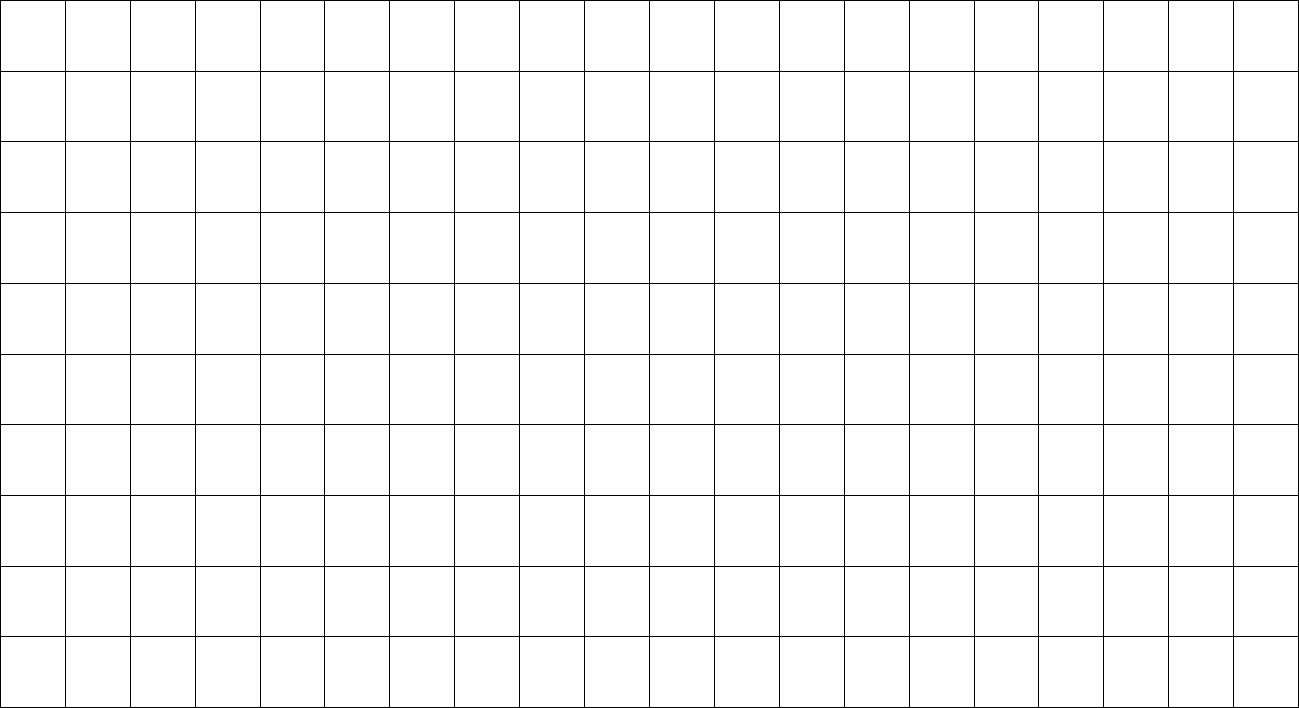 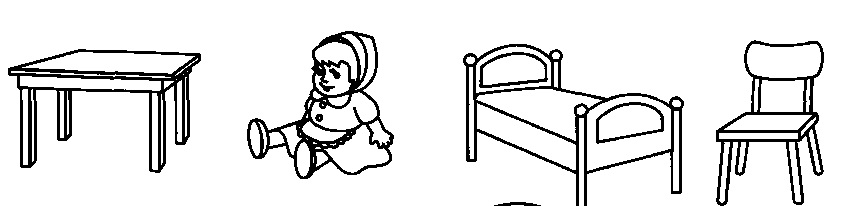 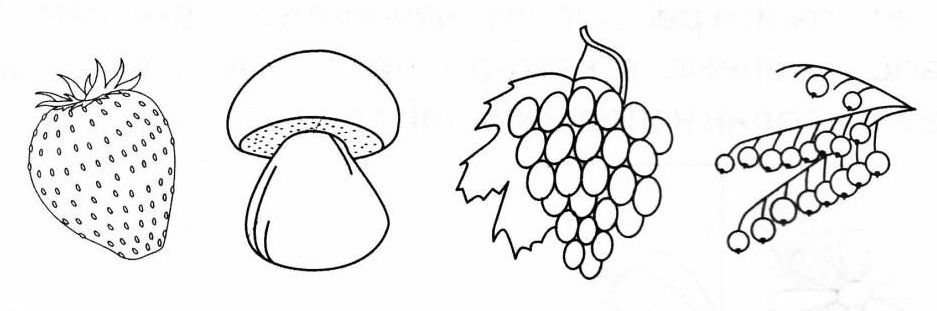 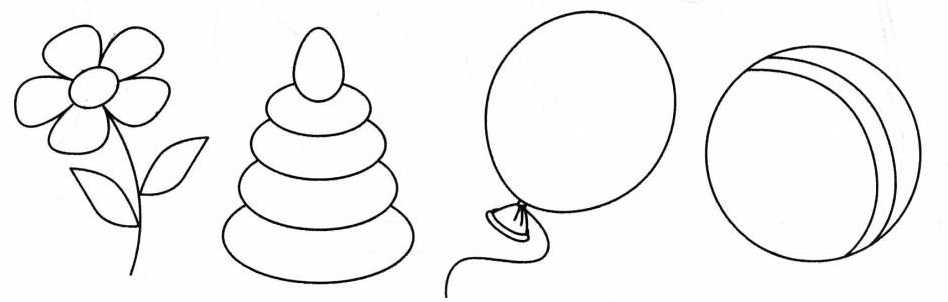 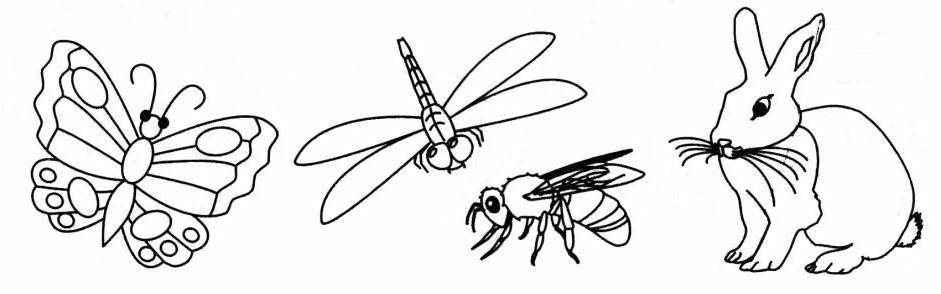 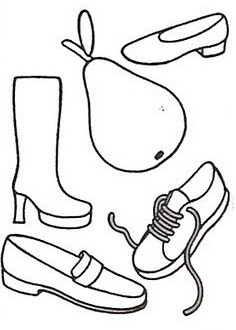 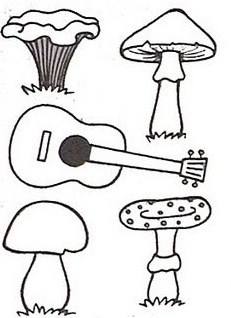 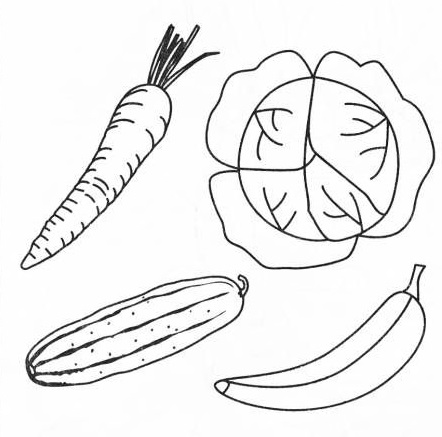 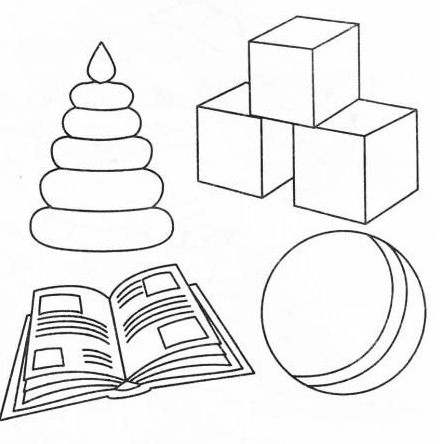 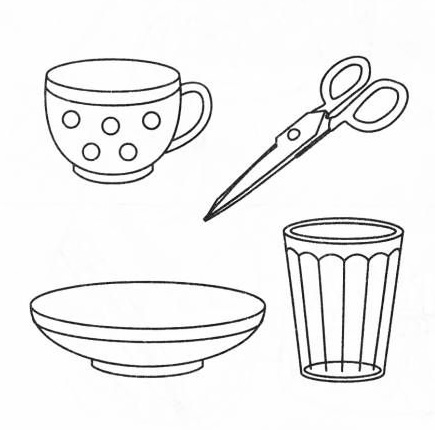 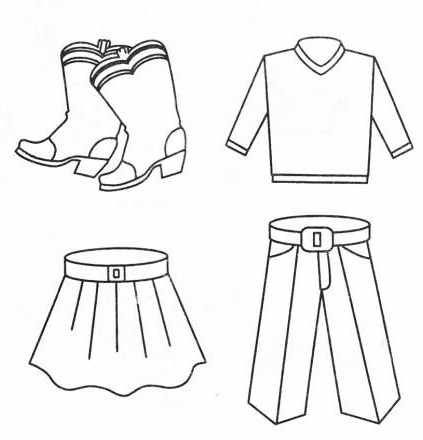 